Mitgliederverwaltung: Akman Esra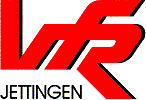 Hiermit erkläre ich meinen Austritt als aktives / passives / förderndes* Mitglied aus dem VfR Jettingen e.V. (*zutreffendes unterstreichen)Abteilung		Name, Vorname		Anschrift		Ende der Mitgliedschaft		(Datum)Gleichzeitig entziehe(n) ich/wir dem VfR Jettingen e.V. die Beitragseinzugsermächtigung von folgendem Konto:IBAN:		 BIC: 	bei der			mit sofortiger Wirkung.Ort, Datum	UnterschriftBei minderjährigen Antragstellern ist die Unterschrift des Erziehungsberechtigten erforderlich. Ich bin damit einverstanden, dass mein(e) Sohn/Tochter aus dem VfR Jettingen e. V. 1923 austritt.Ort, Datum	UnterschriftBeim Austritt werden Name, Adresse und Geburtsjahr des Mitglieds aus der Mitgliederliste gelöscht. Personenbezogene Daten des austretenden Mitglieds, die Kassenverwaltung betreffen, werden gemäß der steuergesetzlichen Bestimmungen bis zu zehn Jahre ab der schriftlichen Bestätigung des Austritts durch den Vorstand aufbewahrt.